Vaccination Training 2019Sefton LPC and Sonar Informatics would like to invite you to attend practical vaccination training for Flu, Travel & other PGDs.We are offering Flu vaccination training at a reduced price of £79+vat.Book Training Now: www.sonarinformatics.com/training or email us: info@sonarinformatics.com[     ] Training Date: Monday 24th June 2019 Time: 07:00PM–10:30PM Location: Village Hotel Liverpool, Fallows Way, Whiston, Liverpool, L35 1RZ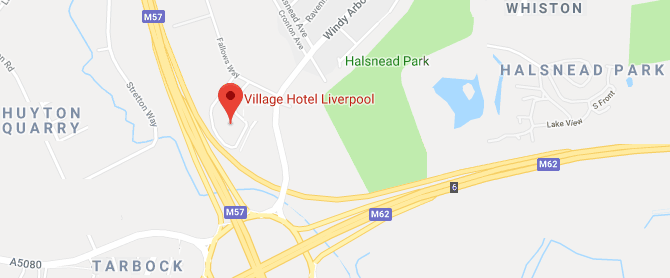 [     ] Training Date: Sunday 11th August 2019 Time: 1:00pm-4:30pmLocation: Holiday Inn Runcorn, Wood Lane, Beechwood, Cheshire, Runcorn, WA7 3HA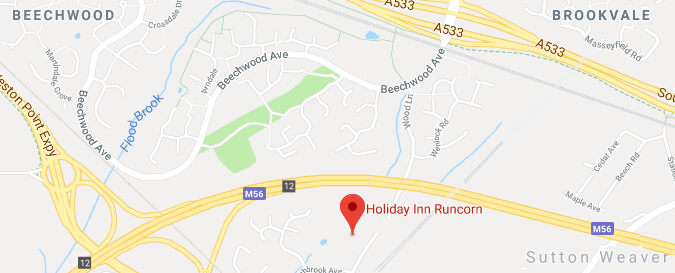 Vaccination Training 2019 Sefton LPC and Sonar Informatics would like to invite you to attend practical vaccination training for Flu, Travel & other PGDs. We are offering Flu vaccination training at a reduced price of £79+vat. Book Training Now: www.sonarinformatics.com/training or email us: info@sonarinformatics.com [     ] Training Date: Sunday 4th August 2019 Time: 10am-4pm  Location: Princess St. Hotel 18-24 Princess St, Manchester M1 4LG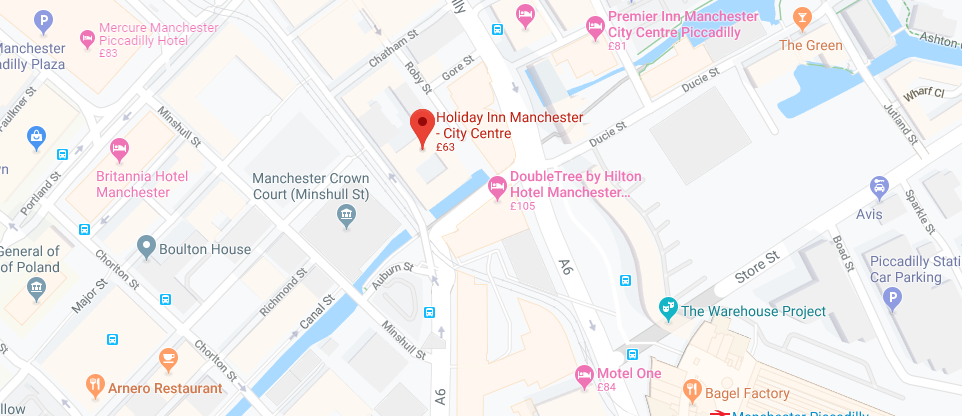 [    ] Flu face-to-face Training	£99 + VAT [    ] Flu refresher Training (online if you trained last year)£29+ VAT[    ] Travel Clinic Training Includes PGDs for: Cholera, DTP, hepatitis A, hepatitis B, hepatitis A+B (combined), hepatitis A + typhoid (combined), Japanese B encephalitis, malaria prophylaxis, meningitis ACWY, jetlag, rabies, tick-borne encephalitis, travellers’ diarrhoea, typhoid and yellow fever**[  ] £369+ VAT for 1st  Pharmacist [    ] Travel Clinic Training Includes PGDs for: Cholera, DTP, hepatitis A, hepatitis B, hepatitis A+B (combined), hepatitis A + typhoid (combined), Japanese B encephalitis, malaria prophylaxis, meningitis ACWY, jetlag, rabies, tick-borne encephalitis, travellers’ diarrhoea, typhoid and yellow fever**[  ] £199+VAT for 2nd   Pharmacist[    ] Flu face-to-face Training  £99 + VAT  [    ] Flu refresher Training (online if you trained last year) £29+ VAT [    ] Travel Clinic Training Includes PGDs for: Cholera, DTP, hepatitis A, hepatitis B, hepatitis A+B (combined), hepatitis A + typhoid (combined), Japanese B encephalitis, malaria prophylaxis, meningitis ACWY, jetlag, rabies, tick-borne encephalitis, travellers’ diarrhoea, typhoid and yellow fever** [  ] £369+ VAT for 1st  Pharmacist  [    ] Travel Clinic Training Includes PGDs for: Cholera, DTP, hepatitis A, hepatitis B, hepatitis A+B (combined), hepatitis A + typhoid (combined), Japanese B encephalitis, malaria prophylaxis, meningitis ACWY, jetlag, rabies, tick-borne encephalitis, travellers’ diarrhoea, typhoid and yellow fever** [  ] £199+VAT for 2nd   Pharmacist 